TERENSKA NASTAVA1. i 2.r.Jabukovac – Dječji istraživalački centar, Prnjavor Čuntićki – PetrinjaJedan oblačni četvrtak, 29.5.2014. učenici 1. i 2. r. OŠ Jabukovac pod vodstvom učiteljica Milene Vojnović – Gros i Ivane Švragulje su zaputili na terensku nastavu u Petrinju i DIC, Prnjavor Čuntićki. U Petrinji su  nas dočekali prof. Berislav Ličina i asistent Sergej na Radićevom trgu. Dalje ću samo u natuknicama, jer fotografije će reći više od riječi, a tko god je bio bilo gdje u organizaciji Udruge za izvaninstitucionalni odgoj i obrazovanje djece i mladih Petrinjčica, Petrinja zna koliko su svi sadržaji dobro promišljeni, voditelj fleksibilan i inventivan. Gdje smo sve bili:Petrinja:Radićev trgUšće Petrinjčice u Kupu (vode u zavičaju, tekućice, ušće, desna i lijeva obala, živi svijet uz tekućice…)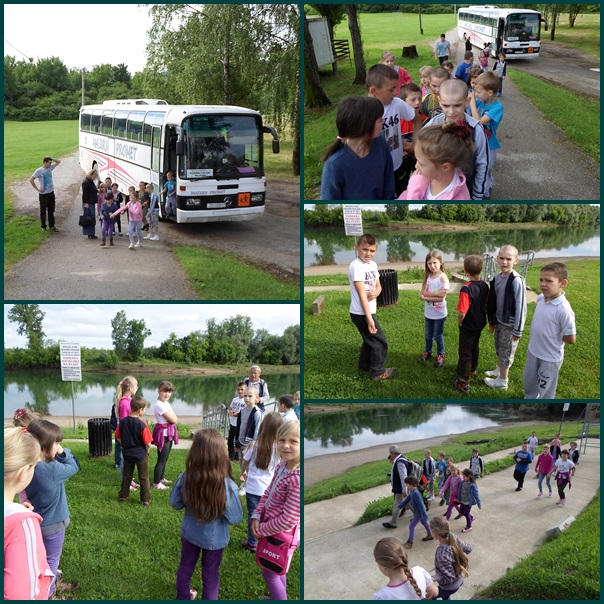 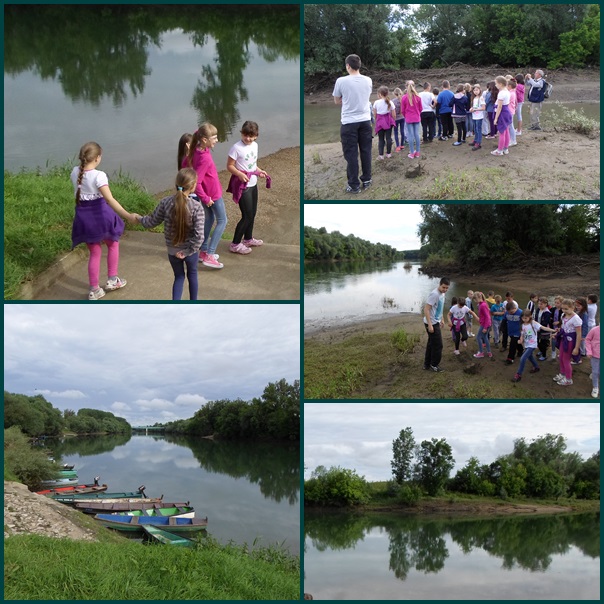 Petrinjski park: stoljetne lipe, fontana „Žabice“, crkva sv. Lovre, Vremenjača…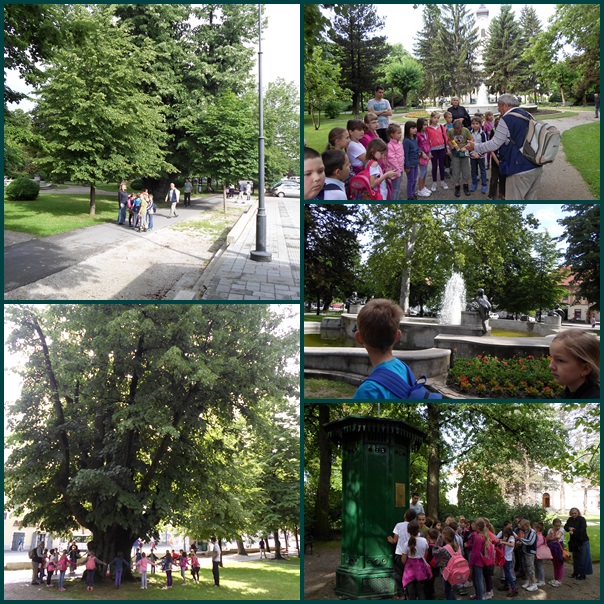 Gundulićeva ulica: Općina Petrinja, Ured gradonačelinka, prijem kod gradonačelnika Darinka Dumbovića i zamjenice gradonačelinka Svjetlane Lazić, Srednja škola Petrinja, 1. osnovna škola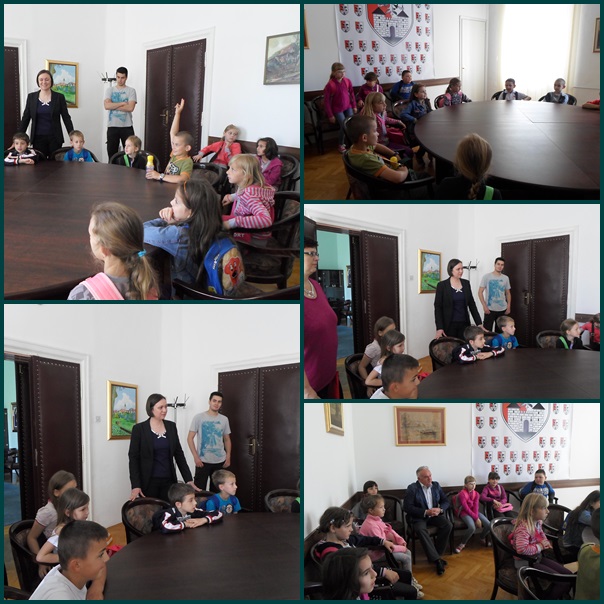 Tren- dva za predah: sladoledUčiteljski fakultet Petrinja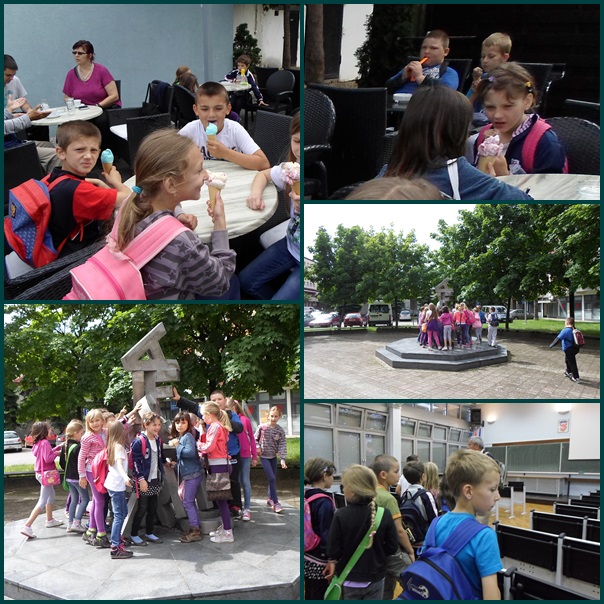 Prnjavor Čutićiki:Podizanje zastave i pjevanje himne DIC-a, upoznavanje s Dickom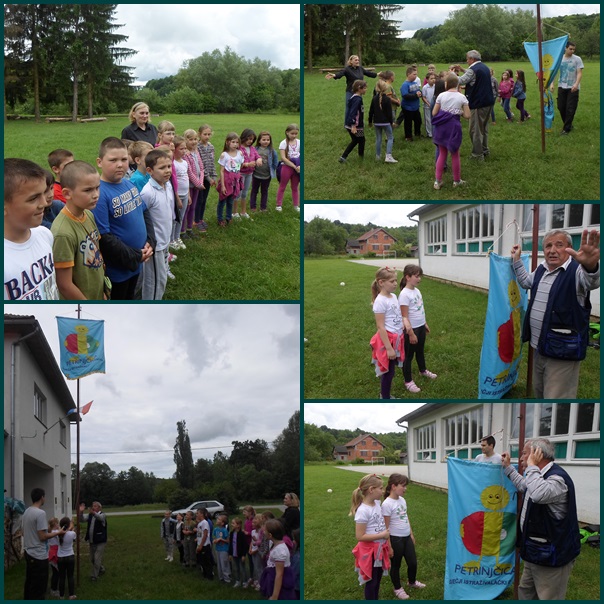 Igre na ljuljačkama, toboganima, klackalicama…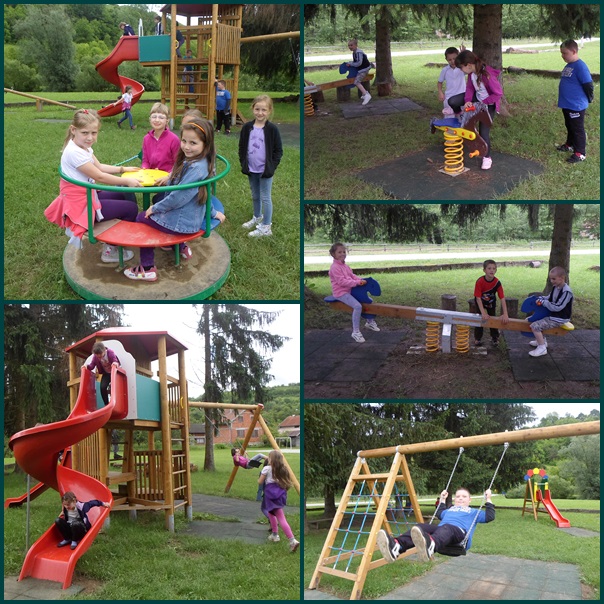 Izviđačke igre: Rode i Žabice, slaganje šatora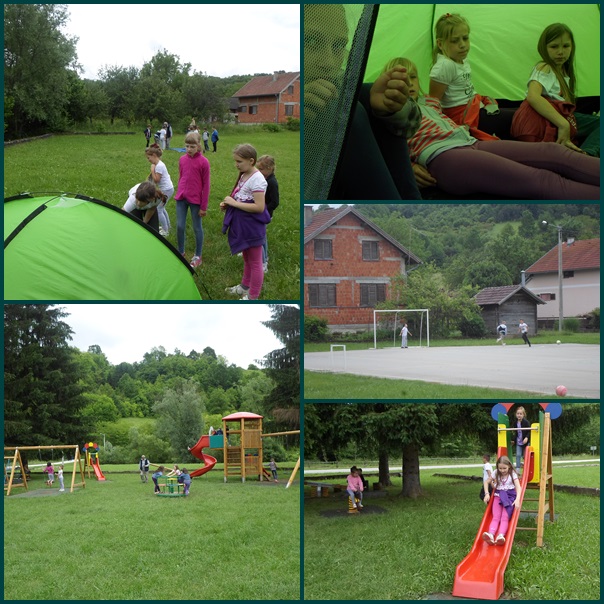 Tri, dva, jedan… Peci! Paljenje logorske vatre, pečenje kobasica, jedva smo dočekali!Pjesma, igra i ples uz vatru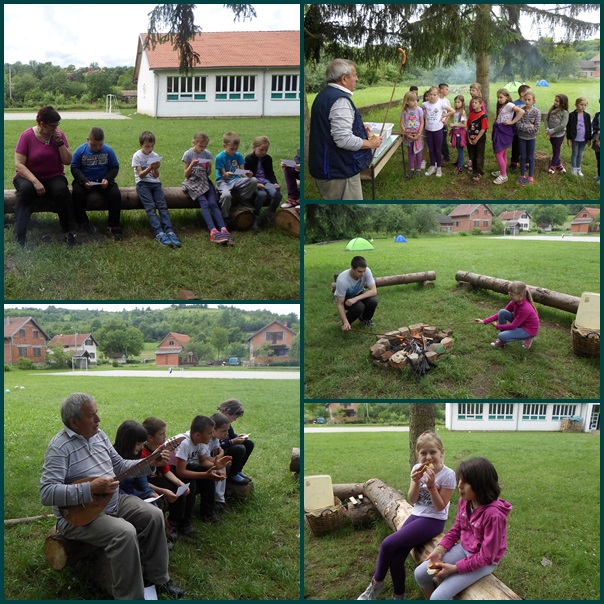 Odlazak uz dječja pitanja: Možemo li mi sutra opet doći? Učiteljice s osmjesima na licu.A sve to u jednom dinamičnom i stručno izvednom jutru, hvala puno profesore Ličina! Užitak je imati terensku nastavu s vama!Pripremila: mag. prim. educ. Ivana Švragulja